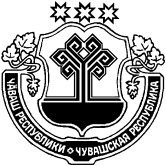 На основании протеста прокурора Красноармейского района от 15.03.2019 г. № 03-06-2019,            Собрание депутатов Убеевского сельского поселения Красноармейского района  Чувашской Республики р е ш и л о:      1. Признать утратившим силу решение Собрания депутатов Убеевского сельского поселения Красноармейского района  Чувашской Республики от 31.03.2016 №  С- 8/1  «О порядке представления лицами, замещающими муниципальные должности в Убеевском сельском поселении Красноармейского района Чувашской Республики, сведений о своих доходах, расходах, об имуществе и обязательствах имущественного характера, а также сведений о доходах, расходах, об имуществе и обязательствах имущественного характера своих супруги (супруга) и несовершеннолетних детей»           2. Настоящее решение вступает в силу после его официального опубликования в периодическом печатном издании «Вестник Убеевского сельского поселения».ЧĂВАШ  РЕСПУБЛИКИКРАСНОАРМЕЙСКИ РАЙОНẺЧУВАШСКАЯ РЕСПУБЛИКАКРАСНОАРМЕЙСКИЙ РАЙОН       УПИ САЛИ ПОСЕЛЕНИЙĚНДЕПУТАТСЕН ПУХĂВĚ ЙЫШĂНУ2019.04.15      С – 39/3  №Упи салиСОБРАНИЕ ДЕПУТАТОВ УБЕЕВСКОГО СЕЛЬСКОГО ПОСЕЛЕНИЯРЕШЕНИЕ15.04.2019     №  С –39/3с. УбеевоО признании утратившим силу решение Собрания депутатов Убеевского сельского поселения Красноармейского района  Чувашской Республики от 31.03.2016 №  С- 8/1  «О порядке представления лицами, замещающими муниципальные должности в Убеевском сельском поселении Красноармейского района Чувашской Республики, сведений о своих доходах, расходах, об имуществе и обязательствах имущественного характера, а также сведений о доходах, расходах, об имуществе и обязательствах имущественного характера своих супруги (супруга) и несовершеннолетних детей»Глава Убеевскогосельского поселения                                                        Н.И.Димитриева